Ely St John’s     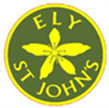 English Curriculum Vision Principles of our curriculum:At ESJ, we believe that a successful English curriculum should develop children’s love of reading, writing and discussion. We actively promote reading for pleasure and ensure the children have access to a wide variety of high quality texts for both adult-led and independent reading. We recognise the importance of nurturing a culture where children take pride in their writing as we support them to develop the skills needed to write clearly and accurately. A focus on enhancing vocabulary means that our children are able to adapt their language and style for a range of activities. We want to inspire children to be confident in the art of speaking and listening and be able to discuss and debate in order to communicate and further their learning.We believe that children need to develop a secure knowledge-base in literacy skills, which follows a clear pathway of progression as they advance through the primary curriculum. We believe that a secure basis in literacy skills is crucial to a high quality education, and will give our children the tools they need to thrive. Impact of our Curriculum: The impact on our children is clear: progression, sustained learning and transferrable skills.  With the implementation of the writing journey being well established and taught thoroughly in both key stages, children become confident writers. By the time they are in upper Key Stage 2, most genres of writing are familiar to them and the teaching can focus on creativity, writer’s craft, sustained writing and manipulation of grammar and punctuation skills.As all aspects of English are an integral part of the curriculum, writing skills taught in the English lesson are transferred into other subjects; this shows consolidation of skills and a deeper understanding of how and when to use specific grammar, punctuation and grammar objectives. 